Dear Families,Please take a few minutes to complete this weekend log with your child.  This sheet will help your child communicate with his/her teachers and peers during social interactions.  Please choose one specific event from the weekend and identify the 5 “wh’s” related to the event (who, what, where, when, and why).  This information will help us hone in on more detailed and meaningful communication.   We also will be able to utilize this skill across the curriculum. 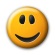 Once again, thank you for time and support.  We truly appreciate your time and efforts!!    Family Name		___________________________________________Date of Event 		___________________________________________	One thing I did over the weekend was ____________________________________________________________________________________________________________________________________________________Who: _______________________________________________________________________________________________________________________________________________________________________________What:  ______________________________________________________________________________________________________________________________________________________________________________Where:  _____________________________________________________________________________________________________________________________________________________________________________When:  _____________________________________________________________________________________________________________________________________________________________________________Why:  _______________________________________________________________________________________________________________________________________________________________________________